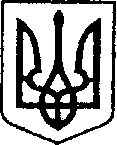 УКРАЇНАЧЕРНІГІВСЬКА ОБЛАСТЬН І Ж И Н С Ь К А    М І С Ь К А    Р А Д АВ И К О Н А В Ч И Й    К О М І Т Е ТР І Ш Е Н Н Явід 18 січня 2023 р.	          м. Ніжин	              № 13Відповідно ст. ст. 40, 42, 52, 53, 59, 73 Закону України «Про місцеве самоврядування в Україні» та регламенту виконавчого комітету Ніжинської міської ради Чернігівської області VIIІ скликання, затвердженого рішенням Ніжинської  міської ради від 24.12.2020 р. №27-4/2020р., виконавчий комітет Ніжинської міської ради вирішив:1. Фінансовому управлінню Ніжинської міської ради в межах видатків програми розвитку інвестиційної діяльності в Ніжинській міській територіальній громаді на 2023 рік виділити виконавчому комітету  Ніжинської міської ради кошти в сумі 6630,00  грн. на фінансування витрат для нагородження (КПКВК 0210180, КЕКВ 2210).            2. Відділу бухгалтерського обліку апарату виконавчого комітету Ніжинської міської ради (Єфіменко Н.Є.) забезпечити оплату згідно кошторису витрат у межах програми розвитку інвестиційної діяльності в Ніжинській міській територіальній громаді  на 2023 рік.	3. Відділу економіки та інвестиційної діяльності виконавчого комітету Ніжинської міської ради (Гавриш Т.М.) забезпечити оприлюднення даного рішення на офіційному сайті Ніжинської міської ради. 4. Контроль за виконанням даного рішення покласти на першого заступника міського голови з питань діяльності  виконавчих органів ради  Вовченка Ф.І.Міський голова 		                               Олександр КОДОЛА	КОШТОРИС ВИТРАТна придбання продукції для нагородження представників іноземних делегацій та приймаючих сторін під час офіційних візитів та ділових переговорів у межах програми розвитку інвестиційної діяльності в Ніжинській міській територіальній громаді  на 2023 рік(КПКВК 0210180, КЕКВ 2210):Начальник відділу економікита інвестиційної діяльності                                                   Тетяна ГАВРИШПОЯСНЮВАЛЬНА ЗАПИСКАдо проекту рішення виконавчого комітету Ніжинської міської ради «Про фінансування витрат»від «18» січня 2023 року №Проект рішення «Про фінансування витрат»:Передбачає придбання продукції для нагородження представників іноземних делегацій та приймаючих сторін під час офіційних візитів та ділових переговорів та створення позитивного іміджу України загалом та м. Ніжина зокрема на міжнародній арені.Підстава – виконання міської Програми розвитку інвестиційної діяльності в Ніжинській міській територіальній громаді на 2023 рік. Проект розроблений відповідно до Закону України «Про місцеве самоврядування в Україні».  Прийняття проекту рішення дозволить забезпечити гідний прийом іноземних гостей Ніжина та вшанування керівництва та громадського активу міст, які приймають делегації з Ніжина.Відповідальний за підготовку проекту рішення – начальник сектору інвестиційної діяльності відділу економіки та інвестиційної діяльності Кузьменко Юлія Володимирівна.	Начальник відділу економіки	та інвестиційної діяльності               	                      	Тетяна ГАВРИШ  Про фінансування витратВізують:Начальник відділу економікита інвестиційної діяльностіТетяна ГАВРИШКеруючий справами виконавчого комітету Ніжинської міської радиВалерій САЛОГУБНачальник  відділу   юридично – кадрового забезпечення апарату виконавчого комітету Ніжинської міської радиВ’ячеслав ЛЕГАНачальник фінансового управлінняЛюдмила ПИСАРЕНКОНачальник відділу бухгалтерськогообліку апарату виконавчого комітету Ніжинської міської радиНаталія ЄФІМЕНКОДодаток 1до рішення виконавчого комітетувід 18 січня 2023 року № 13Найменування Кількість(шт.)Ціна за одиницю(грн.)Сума(грн.)1. Буклет                10066,3006630,00Всього:6630,00